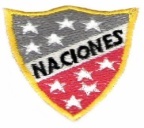 Escuela Particular Las Naciones Nº1973   				             Profesora Marcela Oyarce Avenida Las Naciones 800 Maipú                                                                       Dpto. MatemáticasRBD : 25808-3 Fono: 7712401Escuelalasnaciones1973@hotmail.comMultiplicación como adición de sumandos igualesNombre:________________________________  Fecha: _____________Recuerda: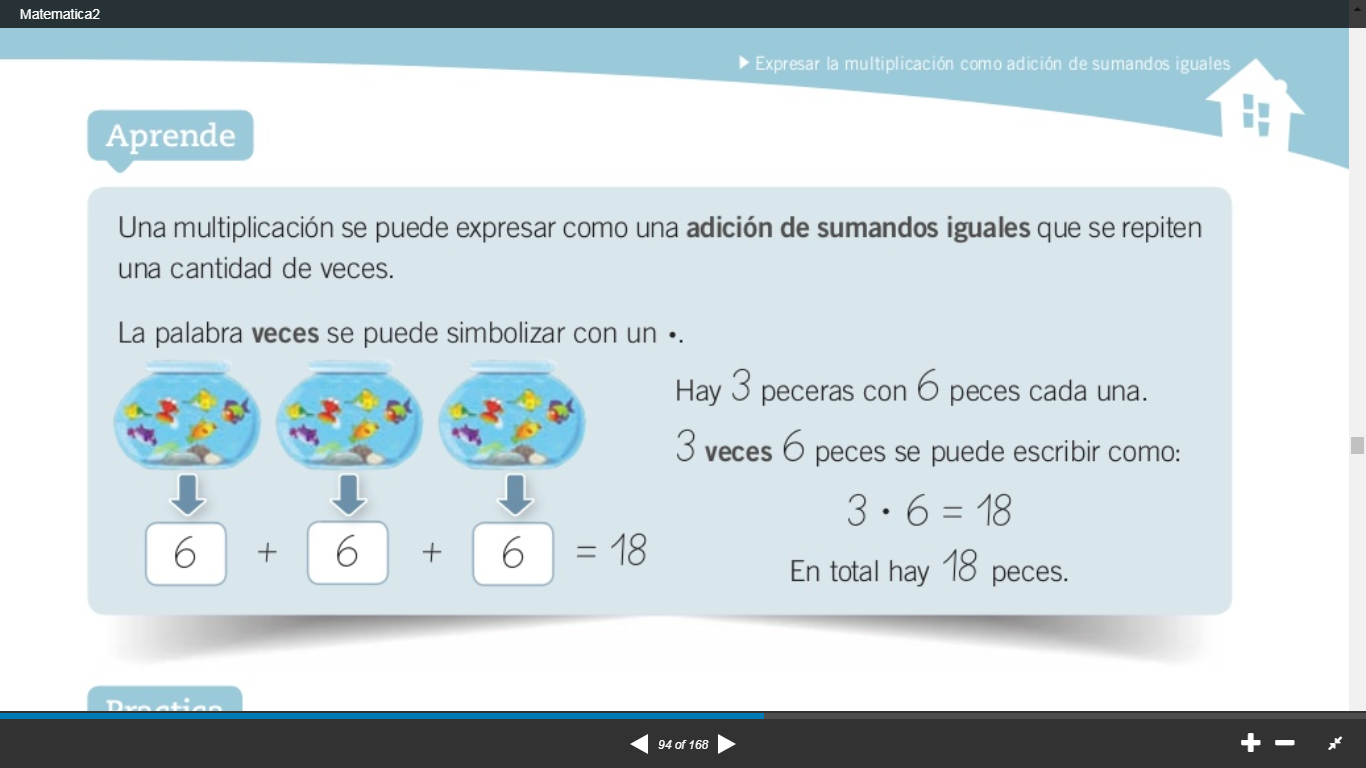 Actividad:Completa a partir de la cantidad de elementos.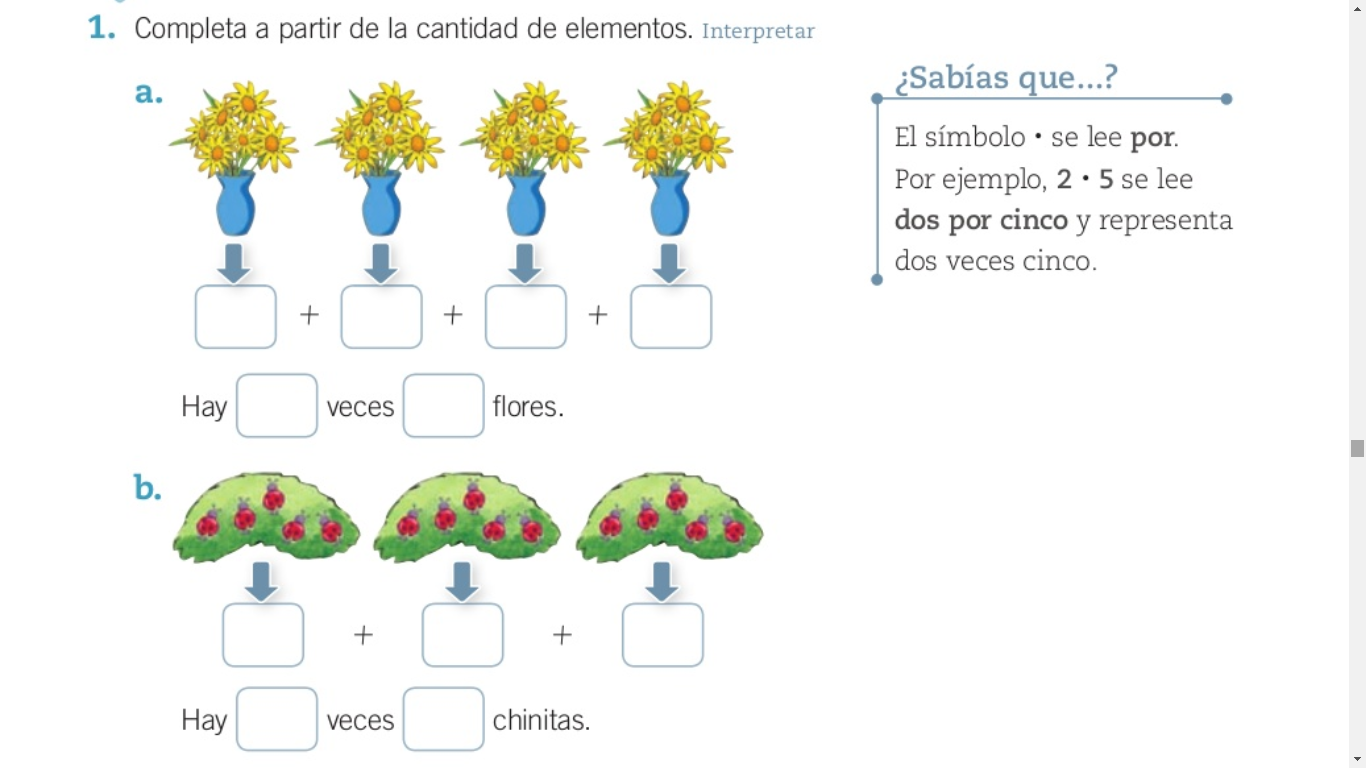 Escribe como una multiplicación las siguientes adiciones.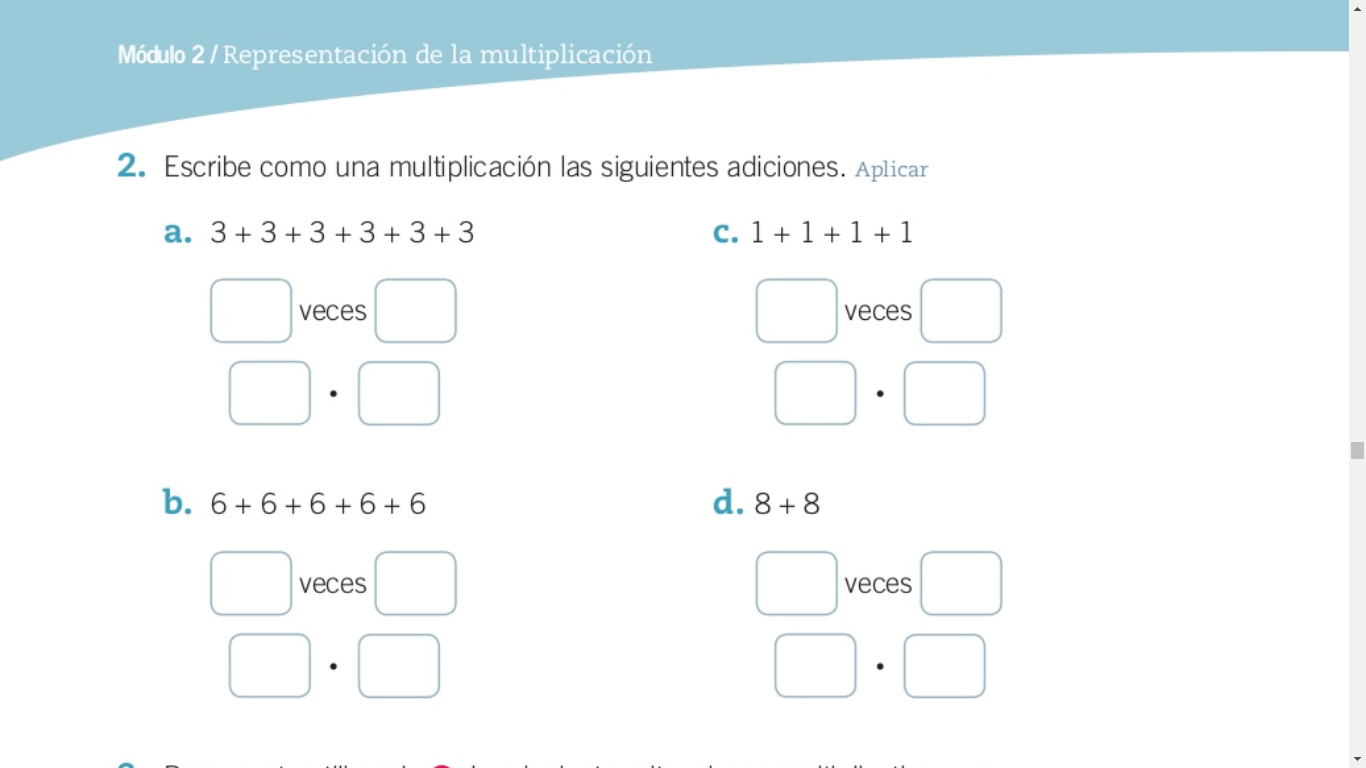 Representa utilizando      ,las siguientes situaciones multiplicativas.La señora Pamela tiene 6 bolsas con 5 manzanas cada una.Pedro tiene 4 bolsas con 2 peras cada una.Escribe el resultado de las siguientes multiplicaciones mediante una adición de sumandos iguales.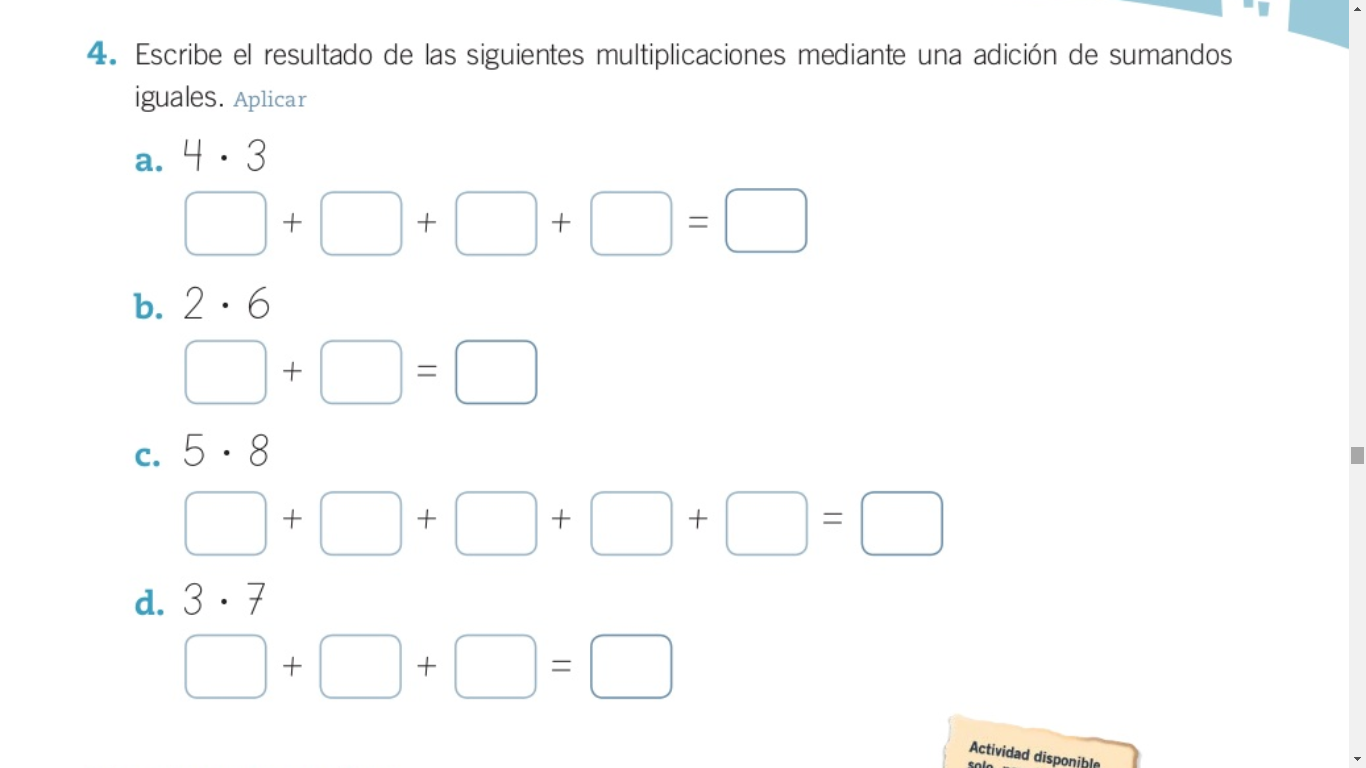 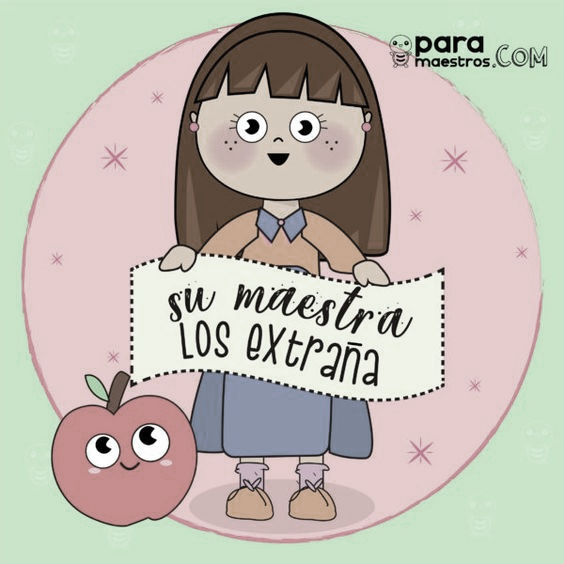 